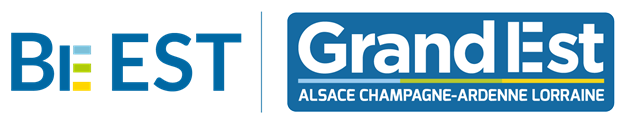 FORMULAIRE DE CANDIDATURE « GRAND EST – AMI Modernisation des PME »Merci de remplir et de signer ce formulaire de candidature et de le retourner prioritairement à l’adresse modernisationdespme@grandest.fr (daté, signé et scanné)Ou à défaut le retourner à l’adresse postale suivante :Monsieur le PrésidentREGION GRAND EST – Maison de la RégionDirection de la Compétitivité et de la Connaissance5 rue de Jéricho CS 70 44151037 CHALONS EN CHAMPAGNE CEDEXCoordonnées de l’entreprise : Raison sociale (inscription KBIS) : N° Siret : Code APE :Inscription au registre des métiers : 		 oui 		 nonAdresse : Coordonnées de la personne à contacter : Nom et fonction : Tél : Mèl : Monsieur le PrésidentREGION GRAND EST - Maison de la RégionDirection de la Compétitivité et de la Connaissance5 rue de Jéricho CS 70 44151037 CHALONS EN CHAMPAGNE CEDEXMonsieur le Président, Mon entreprise (effectif, chiffre d’affaires) est spécialisée dans ____________________________________. Elle  n’appartient pas  appartient à un groupe (dans ce cas, précisez l’effectif et le chiffre d’affaires consolidés).Dans le cadre d’un projet de développement de l’activité de mon entreprise, j’envisage d’investir et/ou de mener une étude de faisabilité, d’ingénierie ou de conseil liée à ce projet. Le détail des principaux postes de dépenses est mentionné ci-dessous. Ce projet devrait être réalisé entre le ___________et le ___________ et conduira à la création de ___ emplois.Il se déroulera sur la commune de __________________ et devrait permettre d’améliorer nos performances sur les axes suivants : 	la modernisation de notre outil de production ;	l’intégration de nouvelles technologies ou méthodes de production : 	automatisation,	impression 3D,	équipement numérique,	dématérialisation,	autre : Et conduire à : 	une amélioration des coûts de production,	une augmentation de la qualité des produits,	une amélioration des conditions de travail,	une meilleure rapidité d’exécution,	une opportunité de nouveaux marchés,	autre :A cet effet, pour m’accompagner dans cette démarche, je sollicite une aide régionale sous forme de subvention de ________________ €.En vous remerciant par avance de votre soutien, je vous prie d’agréer, Monsieur le Président, l’expression de mes salutations distinguées. A  ________________________Le ___________Prénom et Nom du dirigeant          Fonction - signatureNB : toute commande passée avant réception par la Région du présent formulaire rendra l’investissement inéligible.